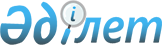 О внесении изменений в постановление Правительства Республики Казахстан от 4 июня 1997 г. N 927
					
			Утративший силу
			
			
		
					Постановление Правительства Республики Казахстан от 21 июля 1997 г. N 1140. Утратило силу - постановлением Правительства РК от 29 января 1999 г. N 68 ~P990068.

     Правительство Республики Казахстан ПОСТАНОВЛЯЕТ: 

      Внести в постановление Правительства Республики Казахстан от 4 июня 1997 г. N 927  P970927_  "Об утверждении Положения о порядкеподдержки создания новых рабочих мест и развития индивидуальногопредпринимательства из средств Государственного фонда содействиязанятости" следующие изменения:     в Положении, утвержденном указанным постановлением:     в пункте 5 слова "республиканской комиссии" заменить словами"Правлении фонда";     в пункте 6 слова "республиканской комиссии" заменить словами"Правлении фонда";     пункты 7, 8, 9 исключить;     пункты 10-28 считать соответственно пунктами 7-25.     Первый заместитель     Премьер-Министра     Республики Казахстан
					© 2012. РГП на ПХВ «Институт законодательства и правовой информации Республики Казахстан» Министерства юстиции Республики Казахстан
				